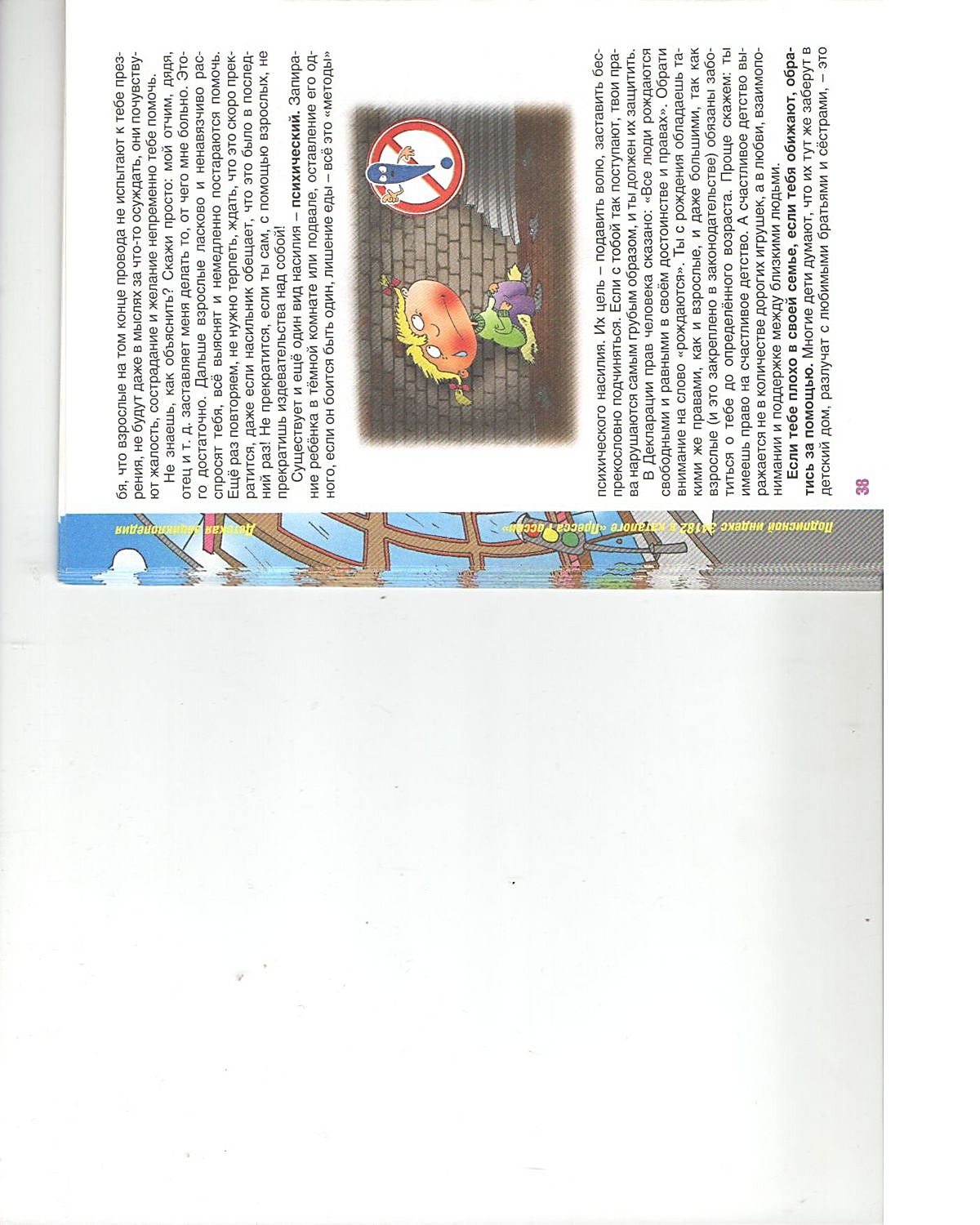 Существует и ещё один вид насилия -психический. Запирание ребёнка в тёмной комнате или подвале, оставление его одного, если он боится быть один, лишение еды - всё это «методы» психического насилия. Их цель -подавить волю, заставить беспрекословно подчиняться. Если с тобой так поступают, твои права нарушаются самым грубым образом, и ты должен их защитить.Четвертый вид насилия - сексуальное насилие. Дети обладают полной половой неприкосновенностью. Взрослый не имеет права требовать от ребёнка, чтобы он разделся, не имеет права прикасаться к определённым органам его тела, самому раздеваться перед ним. Тебя должно насторожить, если взрослый специально подглядывает за тобой в ванной, если просит надеть более лёгкую и открытую одежду, а то и предлагает вовсе ходить без одежды или в одном нижнем белье.Сексуальное насилие в семье - одно из самых скрытых преступлений. Зачастую правда вскрывается только тогда, когда ребёнок тяжело заболевает, а это рано или поздно случается обязательно, потому что его здоровью нанесён тяжкий вред.Причина   молчания   -   страх,   который   своими угрозами внушает ребёнку взрослый.Не бойся рассказать о том, что с тобой случилось. Не надо ничего стесняться! Не знаешь, как объяснить? Скажи просто: мой отчим, дядя, отец и т. д. заставляет меня делать то, от чего мне больно. Этого достаточно.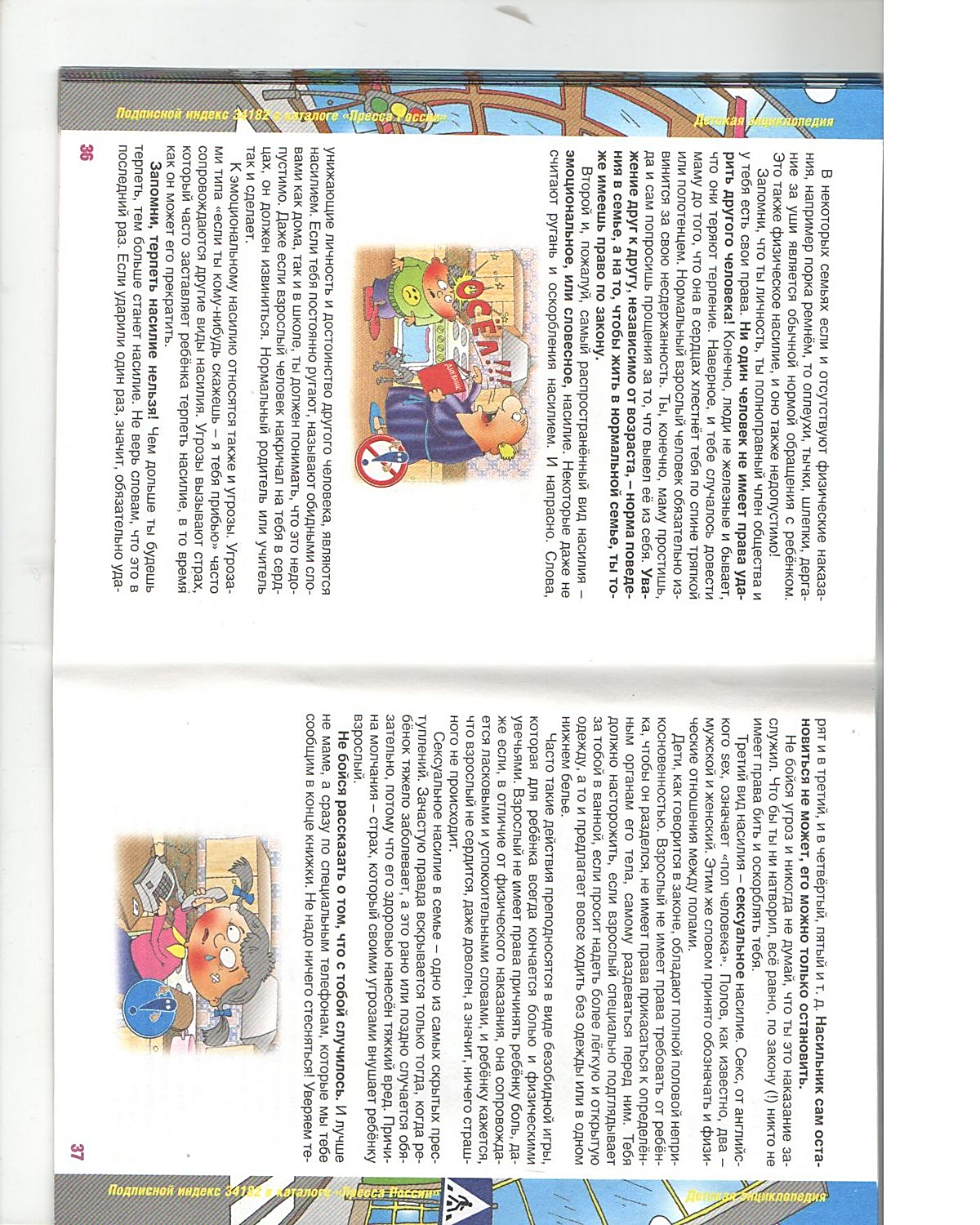 Если тебе плохо в своей семье, если тебя
обижают, обратись за помощью.
Территориальная    комиссия    по делам   несовершеннолетних       и защите их прав — 75-826.
Отделение по делам несовер-шеннолетних   - 9-03-24___________________Подготовлено по материалам журнала ДЭ «Ребенок в городе»ул. Крупской, 24, г. СеровСвердловская область, 624981Тел. 6-81-66, факс (34385) 6-84-34Территориальная областная психолого-медико-педагогическая комиссия 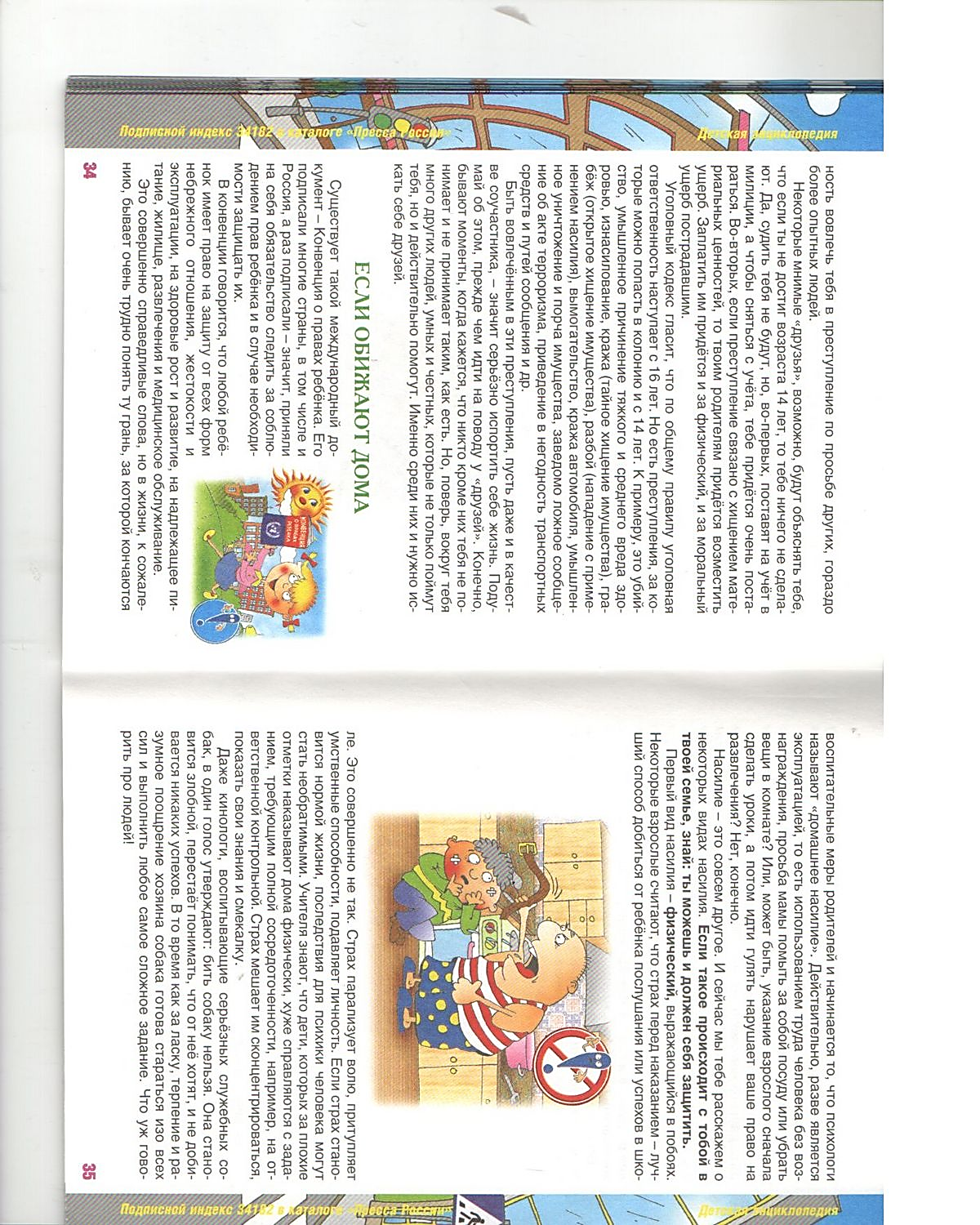 Серов 2010Конвенция о правах ребёнка -это международный документ, который подписали многие страны, в том числе и Россия, а раз подписали - значит, приняли на себя обязательство следить за соблюдением прав ребёнка и в случае необходимости защищать их.В Конвенции говорится, что любой ребёнок имеет право на защиту от всех форм небрежного отношения, жестокости и эксплуатации, на здоровые рост и развитие, на надлежащее питание, жилище, развлечения и медицинское обслуживание.Это совершенно справедливые слова, но в жизни, к сожалению, бывает очень трудно понять ту грань, за которой кончаются воспитательные меры родителей и начинается то, что психологи называют «домашнее насилие».Если такое происходит с тобой в твоей семье, знай:ты можешь и  должен себя защищать!Первый вид насилия - физический, выражающийся в побоях. Некоторые взрослые считают, что страх перед наказанием - лучший способ добиться от ребёнка послушания или успехов в школе. Это совершенно не так. Если страх становится нормой жизни, последствия для психики человека могут стать необратимыми.В некоторых семьях если и отсутствуют физические наказания, например порка ремнём, то оплеухи, тычки, шлепки, дергание за уши является обычной нормой обращения с ребёнком. Это также физическое насилие, и оно также недопустимо!Запомни, что ты личность, ты полноправный член общества и у тебя есть свои права. Ни один человек не имеет права ударить другого человека! Конечно, люди не железные и бывает, что они теряют терпение. Наверное, и тебе случалось довести маму до того, что она в сердцах хлестнёт тебя по спине тряпкой или полотенцем. Нормальный взрослый человек обязательно извинится за свою  несдержанность. Уважение друг к другу, независимо от возраста, - норма поведения в семье, а на то, чтобы жить в нормальной семье, ты тоже имеешь право по закону.Запомни, терпеть насилие нельзя! Чем дольше ты будешь терпеть, тем больше станет насилие. Не верь словам, что это в последний раз. Если ударили один раз, значит, обязательно ударят и в третий, и в четвёртый, пятый и т. д. Насильник сам остановиться не может, его можно только остановить!Второй и, пожалуй, самый распространённый вид насилия - эмоциональное, или словесное, насилие. Некоторые даже не считают ругань и оскорбления насилием. И напрасно. Слова, унижающие личность и достоинство другого человека, являются насилием. Даже если взрослый человек накричал на тебя в сердцах, он должен извиниться. Нормальный родитель или учитель так и сделает. К эмоциональному насилию относятся также и угрозы. Угрозами типа «если ты кому-нибудь скажешь - я тебя прибью» часто сопровождаются другие виды насилия. Угрозы вызывают страх, который часто заставляет ребёнка терпеть насилие, в то время как он может его прекратить.Не бойся угроз и никогда не думай, что ты это наказание заслужил. Что бы ты ни натворил, всё равно, по закону (!) никто не имеет права бить и оскорблять тебя. 